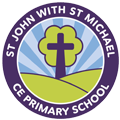 Level 1/Apprentice Early Years Teaching AssistantSt John with St Michael CE Primary SchoolMoss Side Street
Shawforth
Rochdale
OL12 8EPDirectorate:  Forward As One CE Multi Academy Trust BoltonReporting to: Headteacher Grade: Scale Point 3 (£19,100 Per Annum, Pro Rata)Hours:  25 hours per week. Term time only.                                     Fixed Term (1st September 2022 – 31st August 2023)Closing Date:  15th July 2022 – 12 noonWe are looking for a confident and exciting Early Years Teaching Assistant, who strives to achieve the best for our children. We are looking for a strong team player who will work in partnership with our dedicated school team and school community.St John with St Michael CE Primary School is a very special place to work. We are looking for a Teaching Assistant, with a clear pedagogy which aligns with our vision, a strong commitment to their own professional development and wanting to continually improve our offer for our children through open, honest and reflective teamwork.We can offer you a well- established team of highly professional and dedicated staff who work as one team in the best interests of our children.We will be uncompromising and relentless in our drive for the very best for every single child and their unique circumstances. If you think you are the right person to join our team, please do find out more on our website: http://www.sjsm.lancs.sch.ukWe offer:• Happy, friendly and enthusiastic children who love school life.• A strong team of dedicated staff.• A supportive community of parents and carers, who want to work with us to give their children a successful start in life.• A partnership with our Academy Trust committed to providing the very best professional development opportunities.Please see that attached Job description for full information.If you would like to have a conversation with the Headteacher about this post, please email: rooneys@sjm.fa1.uk with your contact details.Visits to the school are encouraged. Please contact the school office to arrange an appointment on 01706 852614.Please return completed application forms to: MillsJ@spsd.fa1.uk